Name: ____________________________  Class:_____  #_____  Date:______________Electricity Test – Answer Document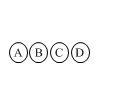 1.			2.			3.			4.5.6.  Write your response to question 6 in the space below.7.			8.9.  Write your response to question 9 in the space below.10.			11.			12.			13.14.			15.			16.			17.18.						